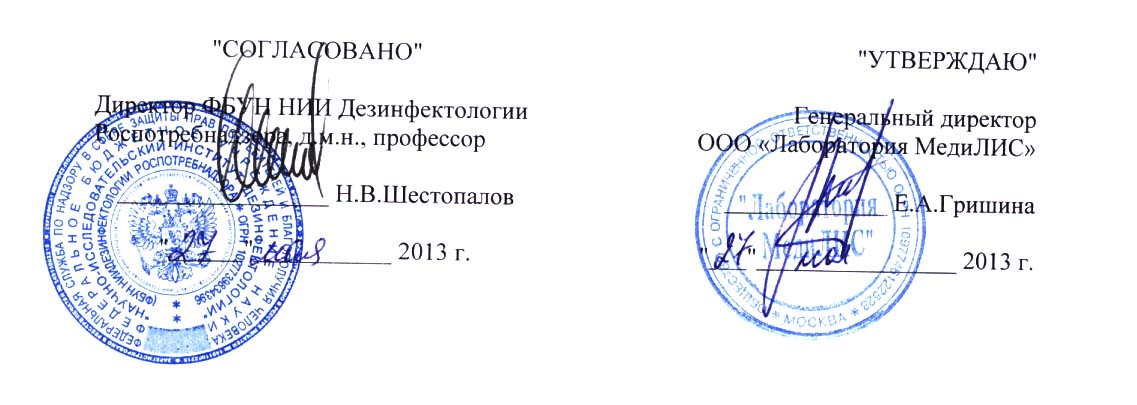 ИНСТРУКЦИЯ № 26-04/13по применению средства инсектоакарицидного «МЕДИЛИС-МАЛАТИОН»(ООО «Лаборатория МедиЛИС», Россия) МОСКВА – 2013Краткая таблица по применению средства инсектоакарицидного «МЕДИЛИС-Малатион» Таблица составлена на основе инструкции по применению. Срок годности: концентрата – 5 лет, рабочего раствора – 8 часов;Примечания:   *- нормы расхода зависят от степени зараженности вшами, длины и густоты волос (при педикулезе);** - нормы расхода определяются типом поверхности (впитывающая, невпитывающая). ИНСТРУКЦИЯ №26-04/13по применению средства инсектоакарицидного «МЕДИЛИС-МАЛАТИОН» («Лаборатория МедиЛИС», Россия)Инструкция разработана ФБУН НИИДезинфектологии РоспотребнадзораАвторы: Лопатина Ю.В., Еремина О.Ю., Рославцева С.А., Бидевкина М.В., Потапова Т.Н. 1. ОБЩИЕ СВЕДЕНИЯ1.1. Средство инсектоакарицидное «МЕДИЛИС-МАЛАТИОН» представляет собой концентрат эмульсии, по внешнему виду - жидкость белого цвета. Содержит  40% малатиона  (в пересчете на 100% ДВ),  эмульгаторы, стабилизаторы, вода до 100%. 1.2. Обладает широким спектром острого инсектоакарицидного действия, обеспечивая поражение платяных и головных вшей, постельных клопов, синантропных тараканов, блох, муравьев, имаго и личинок мух, личинок комаров, крысиных клещей  в течение более 15 суток. Продолжительность остаточного действия на поверхностях в помещениях 1-2 недели в зависимости от концентрации и типа обрабатываемой поверхности1.3 Средство инсектоакарицидное «МЕДИЛИС-МАЛАТИОН» по параметрам острой токсичности при введении в желудок относится к 3 классу умеренно опасных веществ, а при нанесении  на кожу - к 4 классу малоопасных веществ по ГОСТ 12.1.007-76. При ингаляционном воздействии в насыщающих концентрациях пары средства относятся к 3 классу умеренно опасных веществ по Классификации химических веществ по степени летучести. Средство обладает умеренным раздражающим действием на кожу и выраженным - на слизистые оболочки глаза, кожно-резорбтивным действием, сенсибилизирующего эффекта не выявлено.Рабочие  0,5-2,0% (по ДВ) водные эмульсии по параметрам острой токсичности  при введении в желудок относятся к 4 классу малоопасных веществ по ГОСТ 12.1.007-76,  не вызывают раздражения кожи и оказывают слабое раздражение слизистых оболочек глаз, по зоне острого и подострого биоцидного эффекта (пары+аэрозоль) относятся  к 3 классу умеренно опасных веществ по Классификации степени ингаляционной опасности средств дезинсекции.ПДК малатиона в воздухе рабочей зоны  – 0,5 мг/м3 (2 класс опасности,  пары + аэрозоль). 1.4. Средство «МЕДИЛИС-МАЛАТИОН» предназначено для применения специалистами организаций, имеющих право заниматься дезинфекционной деятельностью на объектах различной категории в практике медицинской дезинсекции с целью:- уничтожения головных и лобковых вшей у взрослого населения и детей с 16 лет (в том числе населением в быту); платяных вшей;- дезинсекции помещений против вшей и чесоточных клещей в ЛПУ и очагах педикулёза и чесотки;- уничтожения синантропных членистоногих (постельных клопов, тараканов, блох, муравьев, крысиных клещей, имаго и личинок мух, личинок комаров) на объектах различного назначения: производственных, административно-хозяйственных, пищевых, коммунальных (в отсутствие людей в санитарные и выходные дни) (в том числе населением в быту – для уничтожения постельных клопов, синантропных тараканов, муравьев, блох, мух, крысиных клещей).- импрегнации белья и вещей с целью придания им защитных инсектоакарицидных свойств при профилактике педикулёза в организованных коллективах Минобороны и других ведомств.2. ПРИГОТОВЛЕНИЕ РАБОЧЕЙ ВОДНОЙ ЭМУЛЬСИИ2.1. Для нанесения средства «МЕДИЛИС-МАЛАТИОН» в помещениях пользуются распыливающей аппаратурой различных марок и применяют водные эмульсии средства, приготовленные в соответствии с таблицей.Рабочие водные эмульсии содержат 0,5 - 2,0% (по ДВ) малатиона (в пересчете на 100% ДВ), имеют молочный цвет.Таблица.Приготовление рабочей водной эмульсии из концентрата (40% по ДВ) средства            «МЕДИЛИС-МАЛАТИОН» 2.2. Рабочие водные эмульсии готовят непосредственно перед применением. Для этого средство смешивают с водопроводной водой, постоянно и равномерно размешивая в течение 5 минут. Готовую эмульсию следует использовать в течение 8 часов. Перед употреблением перемешивать!3. ПРИМЕНЕНИЕ СРЕДСТВА3.1. УНИЧТОЖЕНИЕ СИНАНТРОПНЫХ ЧЛЕНИСТОНОГИХ НА ОБЪЕКТАХ РАЗЛИЧНЫХ КАТЕГОРИЙ3.1.1. УНИЧТОЖЕНИЕ ТАРАКАНОВ.Обрабатывают места обитания тараканов и пути их проникновения в помещение: щели вдоль плинтусов и прилегающие к ним участки стен и пола, вдоль труб водопроводной, канализационной систем, щели в стенах, за дверными коробками, и т.п.; за предметами обстановки (буфеты, столы, полки, стеллажи) с задней стороны.Для уничтожения рыжих тараканов используют 1,0% (по ДВ) водную эмульсию при норме расхода 50-100 мл на  в зависимости от типа обрабатываемой поверхности. Обработку проводят одновременно во всех помещениях, где обнаружены тараканы. При большой заселенности насекомыми обрабатываются смежные помещения в целях ограждения их от заселения тараканами. Погибших и парализованных насекомых систематически сметают и уничтожают (сжигают, спускают в канализацию). Повторные обработки проводят по энтомологическим показаниям3.1.2. УНИЧТОЖЕНИЕ ПОСТЕЛЬНЫХ КЛОПОВ И ИХ ЯИЦ.Обрабатывают места обитания насекомых: щели в стенах и мебели, за плинтусами, обратные стороны ковров, картин, места отхождения обоев. Норма расхода препарата – 100 мл 1,0% (по ДВ) водной эмульсии на  независимо от типа обрабатываемой поверхности. Повторные обработки проводят по энтомологическим показаниям.3.1.3. УНИЧТОЖЕНИЕ БЛОХ.Обрабатывают поверхность пола, щели за плинтусами, стены на высоту до , обратные стороны ковров и т.п. При обработке захламленных подвалов эти помещения предварительно по возможности очищают от мусора, а затем тщательно орошают с учетом норм расхода средства.Норма расхода - 100 мл 0,5% (по ДВ) водной эмульсии на  независимо от типа обрабатываемой поверхности. Повторные обработки проводят по энтомологическим показаниям.3.1.4. УНИЧТОЖЕНИЕ МУРАВЬЕВ.Для борьбы с рабочими особями муравьев, которые часто проникают в помещения, обрабатывают поверхности по путям передвижения насекомых, в местах их скопления. Норма расхода препарата 100 мл 0,5% (по ДВ) водной эмульсии на 1 кв.м независимо от типа обрабатываемой поверхности. Повторные обработки проводятся по энтомологическим показаниям.3.1.5. УНИЧТОЖЕНИЕ МУХ Для уничтожения имаго комнатных мух или других видов мух используют 1,0% (по ДВ) водную эмульсию, которой орошают места посадки этих насекомых в жилых и производственных помещениях: стекла и рамы окон, дверные коробки и т.д. Для обработки наружных стен строений (мусорокамер, сандворовых установок, мусоросборников и т.п.) используют 2,0% (по ДВ) водную эмульсию. Норма расхода эмульсии составляет 100 мл/м2. Повторные обработки проводят при появлении окрыленных мух в помещении.Для уничтожения личинок мух обрабатывают места их выплода с интервалом один раз в 20-30 дней: жидкие отбросы в выгребных ямах уборных – 1,0% (по ДВ) водная эмульсия в количестве  на  поверхности субстрата; твердые отходы (бытовой мусор) – 1,0% (по ДВ) водная эмульсия в количестве 2- на  поверхности субстрата при толщине отбросов  и 8- при толщине более . Для обработки скоплений навоза домашних животных и субстрата на свалках – 1,0% (по ДВ) водная эмульсия в количестве 2- на , если личинки концентрируются в поверхностном и глубоких слоях.3.1.6. УНИЧТОЖЕНИЕ КОМАРОВПри уничтожении личинок комаров в местах выплода в водоемах закрытого типа (затопленные подвалы домов, подземные коммуникации, тоннели метрополитена) используют 1,0% (по ДВ)  водную эмульсию в количестве 100 мл на  поверхности воды. Перед обработкой водную поверхность необходимо очистить от мусора и определить ее площадь. В подвальных помещениях, разделенных на отдельные отсеки (секции), площадь водной поверхности определяют в каждом отсеке и соответственно вносят необходимое количество средства. Подвалы, постоянно залитые водой и являющиеся местом массового выплода комаров в течение года, обрабатывают по энтомологическим показаниям, которые определяют путем обследования водоемов каждые 10-15 дней после обработки.Повторное применение рекомендуется при появлении в водоемах преимагинальных стадий комаров.3.1.7. УНИЧТОЖЕНИЕ КРЫСИНЫХ КЛЕЩЕЙДля уничтожения крысиного клеща используют 0,5% (по ДВ) водную эмульсию, которой орошают места проникновения и перемещения в помещении грызунов – лазы, трубы различных коммуникаций, плинтусы, стены и полы вдоль них, а также места возможного скопления клещей – обогреваемые участки стен и полов около отопительных приборов и тепловых коммуникаций, нижняя часть мебели, рабочие столы, которые обрабатываются целиком, включая имеющиеся в них ящики (с наружной стороны). При наличии фальшпокрытий, за которыми могут перемещаться грызуны, потолок и стены также подлежат обработке. Норма расхода составляет 100 мл/м2 рабочей водной эмульсии. Повторную обработку проводят по показаниям3.2. УНИЧТОЖЕНИЕ ГОЛОВНЫХ И ЛОБКОВЫХ ВШЕЙПриказ МЗ РФ. № 342 от 26. 11. 98. «Об усилении мероприятий по профилактике эпидемического тифа и борьбе с педикулёзом» является основным документом, который регламентирует организацию и проведение противопедикулёзных мероприятий. Обследование людей на педикулез проводят в соответствии с Приложением 4 к указанному приказу.3.2.1. Средство объёмом 1 мл развести в 79 мл воды (2 мл - в 158 мл воды) для получения водной эмульсии в концентрации 0,5% (по ДВ). Водную эмульсию нанести тампоном на увлажнённые волосы головы и других частей тела (при заражении лобковыми вшами). Через 10 минут после нанесения средство смыть проточной водой с обработанных частей тела, затем вымыть их обычным способом с использованием детского мыла или шампуня. Волосы головы ополоснуть 4,5% водным раствором столового уксуса (9% столовый уксус развести теплой водой в соотношении 1:1), волосы прочесать частым гребнем для удаления погибших насекомых и гнид.3.2.2. При высокой численности головных вшей обрабатывают головные уборы и подушки.3.2.3. Норма расхода рабочей водной эмульсии средства составляет от 30 до 100 мл в зависимости от степени заражённости вшами, длины и густоты волос.3.2.4. При необходимости обработку необходимо повторить через 7 – 10 дней, но не более двух обработок в месяц.3.2.5. Применение средства для уничтожения головных и лобковых вшей разрешено для взрослых и детей с 16 лет. 3.2.6. В организациях коммунально-бытового назначения, оказывающих парикмахерские услуги, при обнаружении вшей инструменты и белье, использованное при обслуживании клиента, обрабатывают 0,5% по ДВ водной эмульсией. Остриженные волосы собирают в герметично закрывающийся пакет или мешок и обрабатывают  водной эмульсией в концентрации 0,5%.3.3. УНИЧТОЖЕНИЕ ПЛАТЯНЫХ ВШЕЙ3.3.1. При платяном педикулёзе при высокой численности насекомых проводят дезинсекцию одежды и обработку самого больного. Уничтожение вшей на теле человека и дезинсекцию белья, одежды и прочих вещей и предметов, заражённых вшами, рекомендуется проводить одновременно у всех совместно проживающих или находящихся вместе людей во избежание повторного заражения.Все вещи, заражённые вшами, которые не могут быть обработаны на месте, изымают, упаковывают в крафт-, полиэтиленовые, клеенчатые мешки или полотняные мешки, импрегнированные средством, разрешённым для этих целей. Вещи, подлежащие стирке, упаковывают отдельно от вещей, неподлежащих стирке. Дезинсекцию проводят до отправки белья в прачечную.После обработки людей больных педикулёзом необходимо организовать принятие душа (мытьё головы) со сменой одежды и постельных принадлежностей, которыми пользовался больной.При работе с водной эмульсией средства  используют распылители различных марок, дающих крупнодисперсный аэрозоль («Росинка», «Квазар»). Рекомендуется одновременно обрабатывать предметы одежды и постельные принадлежности всех совместно проживающих лиц во избежание повторного заражения.3.3.2. Для дезинсекции текстильных и других изделий, которые могли быть заражены вшами, используют 0,5% (по ДВ) водные эмульсии, применяя два метода: замачивание заражённых вещей и орошение их из распыливающей аппаратуры.Нательное, постельное бельё и другие изделия, подлежащие стирке, замачивают в 0,5% (по ДВ) водной эмульсии в течение 90 минут. Норма расхода на комплект нательного белья составляет  или  на комплект постельного белья, или на  сухих вещей. После дезинсекции бельё тщательно прополаскивают и замачивают на 1 час в горячем (80° – 85° С) мыльно - содовом растворе (1 ст.л. кальцинированной соды и  хозяйственного мыла на  воды), после чего стирают обычным способом. Допускается машинная стирка.3.3.3. Не подлежащую стирке верхнюю одежду, постельные принадлежности и прочие вещи орошают 0,5-1,0% (по ДВ) водной эмульсией средства, нанося на всю поверхность обрабатываемых вещей. Одеяла, подушки, матрасы и одежду подвергают двусторонней обработке. Особое внимание следует уделить швам и складкам на внутренней стороне одежды. Норма расхода на платье из шерсти составляет 30 – 50 мл; на комплект постельных принадлежностей (матрас, одеяло) – 400 мл; на комплект одежды (пальто, пиджак,  брюки,  шапка) – 350 мл. Обработанными вещами пользуются только после их просушки и тщательного проветривания на открытом воздухе (в течение дня).3.3.4. Контроль эффективности проводимых мероприятий осуществляет ответственный за эти мероприятия путём визуального осмотра частей тела человека (при необходимости волосы головы расчёсывают частым гребнем с целью вычёсывания вшей), белья, одежды и прочих вещей и предметов. Порядок и сроки наблюдения за очагом педикулёза установлен Приказом МЗ РФ №342 от26. 11. 98. «Об усилении мероприятий по профилактике эпидемического тифа и борьбе с педикулёзом».3.4. ПРИМЕНЕНИЕ СРЕДСТВА ДЛЯ ПРОФИЛАКТИКИ ПЕДИКУЛЁЗА3.4.1. С целью профилактики педикулёза проводят пропитку (импрегнацию) белья и вещей для придания им защитных инсектицидных свойств. Данный способ применяют при возникновении и угрозе распространения  этого заболевания, при проведении карантинных мероприятий, при наличии в очагах педикулёза длительно лихорадящих больных, при других осложнениях санитарно-эпидемиологической ситуации. Особое внимание надо уделять  "обезличенным" вещам общего пользования.3.4.2. При импрегнации белья и вещей с целью профилактики педикулёза применяют два способа: замачивание вещей и орошение их из распылительной аппаратуры. Для придания инсектицидных свойств используют чистое сухое бельё после обычной стирки.3.4.3. Нательное и другое бельё, подлежащее импрегнации, замачивают в 1,0% (по ДВ) водной эмульсии средства в течение 5 мин, или орошают из распылительной аппаратуры до лёгкого увлажнения, с особой тщательностью обрабатывая места обитания вшей: воротники, пояса, швы, складки. При замачивании очередной порции белья доливают водную рабочую эмульсию средства.3.4.4. После импрегнации бельё отжимают, высушивают, тщательно проветривают (в течение дня). Упаковывают в полиэтиленовые пакеты и выдают спецконтингенту по мере необходимости. Импрегнированное белье не гладить!!!  Срок хранения импрегнированного белья (от момента импрегнации до начала ношения) – 24 дня в плотно закрытом полиэтиленовом пакете, вдали от источников солнечного света и тепла. Срок ношения импрегнированного белья не более 7-10 дней. После использования бельё замачивают на сутки в растворе кальцинированной соды (1 столовая ложка соды  на  воды), затем стирают обычным способом, в результате чего оно теряет свои инсектицидные свойства.	3.4.5. Не подлежащую стирке верхнюю одежду, постельные принадлежности и прочие вещи орошают  водной эмульсией средства 1,0% (по ДВ), нанося на всю площадь обрабатываемых вещей. Одеяла, матрацы и верхнюю одежду подвергают двусторонней обработке. Особое внимание следует уделить швам и складкам на внутренней стороне одежды. Обработанными вещами пользуются только после их просушки и проветривания (в течение дня). Продолжительность остаточного инсектицидного действия после проведенной обработки верхней одежды, постельных принадлежностей и т. д., которые не подлежат стирке,  составляет 1 - 2 недели в зависимости  от типа обрабатываемой ткани и интенсивности их использования. Эти сроки необходимо учитывать при проведении профилактических мероприятий, которые должны быть назначены не ранее, чем за 2 недели после проведенных истребительных мероприятий.3.4.6. Норма расхода при замачивании составляет  на  сухих вещей, при орошении 50 – 100 мг / м2,  на комплект нательного белья (рубашка, кальсоны) – 300 мл; на комплект постельных принадлежностей (матрас, одеяло) – 400 мл; на комплект верхней одежды (включая шапку) – 350 мл рабочей эмульсии препарата.3.4.7. По эпидпоказаниям при угрозе возникновения и распространения эпидемии педикулёза, при наличии выявленных крупных очагов педикулёза или при выявлении в очаге педикулёза длительно лихорадящих больных или в очаге сыпного тифа при наличии педикулёза проводят импрегнацию белья и других вещей водной эмульсией повышенной концентрации – 2,0% (по ДВ) (срок ношения белья не более 5 дней).3.5. ДЕЗИНСЕКЦИЯ ПОМЕЩЕНИЙ ПРОТИВ ВШЕЙ И ЧЕСОТОЧНЫХ КЛЕЩЕЙ3.5.1. Обработку 0,5% (по ДВ) водной эмульсией проводят в очагах педикулёза и чесотки, а также в местах осмотра и перевозки больных педикулёзом и чесоткой (приёмные отделения ЛПУ, изоляторы, санпропускники, санитарный и иной транспорт после доставки больного т. п.). Обрабатывают все предметы, с которыми мог контактировать пациент или соприкасались заражённые паразитами вещи (пол, стулья, кушетки и другие предметы).3.5.2. Пол орошают из распыливающей аппаратуры «Квазар» или «Росинка». Другие поверхности протирают ветошью, смоченной 0,5% (по ДВ). Норма расхода р.в.э. составляет 50 – 100 мл /м2 в зависимости от типа поверхности (не впитывающая, впитывающая влагу). 3.5.3. Обработку помещений проводят ежедневно по окончании приёма пациентов в отсутствие людей. Не ранее, чем через 20 минут после обработки помещение проветривают не менее 30 минут и убирают обычным способом с добавлением кальцинированной соды (1 столовая ложка на  воды). Уборку можно провести на следующий день до начала приема пациентов. 4. МЕРЫ ПРЕДОСТОРОЖНОСТИПри работе со средством  рекомендуется соблюдать определенные меры предосторожности.4.1. Приготовление рабочих эмульсий средства и обработку помещений проводить с защитой кожи рук резиновыми перчатками, глаз - защитными очками, органов дыхания - универсальными респираторами РПГ-67 или РУ-60М с патроном марки "А". При отсутствии респираторов можно использовать общевойсковой противогаз.4.2. Обработку помещений следует проводить при открытых форточках (окнах), в отсутствии людей, домашних животных, птиц, аквариумы укрыть или удалить.4.3. Лицам, страдающим аллергическими заболеваниями и высокочувствительным к лекарственным или химическим веществам, использовать средство с осторожностью.4.4. Во время работы с концентратом средства и с рабочими водными эмульсиями запрещается пить, курить и принимать пищу. 4.5. Избегать попадания средства в глаза и на кожу.4.6. При обработке цехов промышленных предприятий и других помещений предварительно убрать и тщательно укрыть продукцию, которая может адсорбировать препарат (особенно пищевые продукты). 4.7. Обработку в детских учреждениях, в ЛПУ, на предприятиях пищевой промышленности, в магазинах, столовых и т.п. следует проводить в санитарные или выходные дни. В жилых, служебных помещениях, общежитиях дезинсекцию проводят в утренние часы.4.8. Помещение после обработки следует хорошо проветрить не менее 30 минут. После дезинсекции не позднее, чем за 2 часа до использования объекта по назначению, проводят влажную уборку помещения. Уборку проводят в перчатках, используя содовый раствор ( кальцинированной соды на  воды), удаляя средство со всех поверхностей, с которыми может контактировать человек или продукты питания (поверхности рабочих столов, шкафов, полок, подоконников и др.). В местах, где отсутствует опасность контакта (за плинтусами, трубами, за мебелью), уборку поверхностей проводят после гибели всех насекомых или окончания срока действия средства. 4.9. После окончания работы на объекте необходимо вымыть руки, лицо и другие открытые участки тела, прополоскать водой рот и носоглотку. По окончании смены принять душ.4.10. После работы спецодежду снимают и проветривают. Стирают по мере загрязнения, но не реже, чем 1 раз в неделю в горячем содовом растворе ( кальцинированной соды на ведро воды).4.11. Индивидуальные средства защиты хранят в отдельных шкафчиках в специальном помещении. Хранить их на складе вместе с ядохимикатами, в других рабочих помещениях дезинфекционных учреждении или дома категорически запрещается. Администрация обязана обеспечить регулярное обеззараживание, стирку спецодежды. Стирка спецодежды в рабочих помещениях (вне прачечной) категорически запрещается.4.12. Хранить средство в помещении, недоступном для лиц, не имеющих отношения к работе с препаратом, при температуре от 0оС до плюс 30оС.4.13. Слив средства и рабочей эмульсии в канализацию запрещается без предварительной инактивации.4.14. При обработке одежды и белья против платяного педикулеза:- лица, проводящие обработку (дезинсекцию) белья, обязаны пользоваться спецодеждой: халат (или комбинезон), шапочка. Органы дыхания защищать универсальными респираторами РУ-60М или РПГ-67 с  патроном марки “А”;  глаза - герметичными очками; кожу рук – перчатками с плёночным покрытием или резиновыми техническими перчатками; - при замачивании белья использовать ёмкости с плотно закрывающимися крышками; - обработку одежды (нижнего белья) проводить на открытом воздухе или в хорошо проветриваемом помещении площадью не менее , в отсутствие людей, домашних животных, пищевых продуктов;- нижнее бельё и постельные принадлежности (простыня, наволочка, пододеяльник) после обработки (дезинсекции) тщательно прополаскиваются (не менее 2-х раз), затем замачиваются на 1 час в горячем (800 С) мыльно-содовом растворе (1 столовая ложка кальцинированной соды и  хозяйственного мыла на  воды), после чего стираются обычным способом; возможна машинная стирка. Обработанными вещами пользуются только после их стирки, просушки и тщательного проветривания;- по окончании работ проветрить помещение не менее 30 минут.4.15. При обработке против головного и лобкового педикулеза: - не обрабатывать детей до 16 лет, беременных и кормящих грудью женщин;  - не рекомендуется обрабатывать людей с заболеваниями и повреждениями волосистых частей тела и головы (при вторичной инфекции кожи) и предрасположенных к аллергическим заболеваниям; - во избежание попадания водной эмульсии на слизистые оболочки глаз и носоглотки, перед обработкой волос следует повязать вокруг головы (ниже волос) хлопчато-бумажную косынку, свернутую жгутом;   - пациенту при использовании контактных линз следует их снять перед применением педикулицидного средства; - при обработке пациентов защищать руки резиновыми перчатками; - по окончании работы с пациентами помещение проветривают до исчезновения запаха средства.4.16. При дезинсекции помещений против вшей и чесоточных клещей:- лица, проводящие обработку помещений, обязаны пользоваться спецодеждой: халат (или комбинезон), шапочка. Органы дыхания защищать универсальными респираторами РУ-60М или РПГ-67 с патроном марки “А”; глаза - герметичными очками; кожу рук – перчатками с плёночным покрытием или резиновыми техническими перчатками; - работы проводят в отсутствие людей;- пол орошают из аппаратов, дающих крупнодисперсные аэрозоли (типа «Квазар», «Росинка»), другие поверхности протирают ветошью, смоченной водной эмульсией, с учетом нормы расхода- обработку помещений проводят по окончании приёма пациентов в отсутствие людей. Через 30 мин (время экспозиции) помещение убирают обычным способом с добавлением кальцинированной соды (1 столовая ложка на  воды). Уборку можно провести на следующий день до начало приема пациентов.5. ПЕРВАЯ ПОМОЩЬ ПРИ ОТРАВЛЕНИИПри нарушении рекомендуемых мер предосторожности или несчастных случаях может произойти отравление средством. Признаки отравления: неприятный привкус во рту, слабость, тошнота (усиливается при курении, приеме пищи), сужение зрачка, раздражение органов дыхания и слизистых оболочек глаз, обильное слюнотечение. 5.1. При отравлении через дыхательные пути пострадавшего выводят из рабочего помещения на свежий воздух, снимают загрязненную одежду, дают прополоскать полость рта водой или 2% раствором пищевой соды. Затем дают выпить 1-2 стакана воды с активированным углем (10-15 таблеток).5.2. При случайном проглатывании средства необходимо выпить несколько стаканов воды и вызвать рвоту, затем промыть желудок 2% раствором пищевой соды или слабо-розовым раствором марганцовокислого калия. Затем дать выпить 1-2 стакана воды с активированным углем (10-15 таблеток). Ни в коем случае не вызывать рвоту и не вводить ничего в рот человеку, потерявшему сознание!5.3. При случайном попадании в глаза, их следует промывать струей воды или 2% раствором пищевой соды в течение нескольких минут. При появлении раздражения слизистой оболочки глаз под веко закапывают 20%-30% раствор сульфацила натрия. 5.4. При загрязнении кожи снять капли эмульсии ватным тампоном или ветошью, не втирая; затем вымыть загрязненный участок водой с мылом. 5.5. После оказания первой помощи пострадавший должен обратиться к врачу. Лечение симптоматическое. Для малатиона специфическим противоядием является атропин.6. УПАКОВКА, СРОК ГОДНОСТИ, ХРАНЕНИЕ И ТРАНСПОРТИРОВАНИЕ СРЕДСТВА6.1. Средство упаковано по 1 и 2 мл в ампулах, от 10 до 250 мл в пластиковых флаконах и по 0,5, 1,5, 10 и  в полимерных или металлических герметично закрывающиеся канистрах.Срок годности концентрата – 5 лет со дня изготовления. 6.2. Концентрированное средство неогнеопасно. Хранить средство надлежит в специально предназначенных для этого складских помещениях в неповрежденной плотно закрытой таре, вдали от огня и нагревательных приборов, отдельно от пищевых продуктов и лекарственных средств. На таре должна быть этикетка с наименованием средства, указанием даты изготовления и срока годности. Средство хранят при температуре от 0ºС до плюс 30ºС.6.3. Перевозят средство всеми видами транспорта в крытых транспортных средствах в соответствии с правилами перевозки грузов, действующими на данном виде транспорта. Допускается транспортирование при температуре от 0оС до плюс 30оС, и от 0оС до плюс 35оС – в течение 1 месяца.7. УТИЛИЗАЦИЯ ТАРЫ, УДАЛЕНИЕ ОСТАТКОВ В АВАРИЙНОЙ СИТУАЦИИ7.1. Тару (канистры) из-под средства и неиспользованные остатки средства обезвреживают гашеной или хлорной известью ( извести на ведро воды), или раствором каустической или кальцинированной соды (300 –  на ведро воды). Тару заливают одним из этих растворов и оставляют на 6 – 12 часов, после чего многократно промывают водой. Остатки средства заливают одним из вышеуказанных растворов, тщательно перемешивают и оставляют на 12 часов. Тару из-под средства утилизируют. Не использовать под пищевые продукты!7.2. Случайно пролитое средство следует засыпать песком или другим впитывающим материалом (опилками, землей), а затем тщательно собрать и сложить в металлический или пластиковый резервуар. В соответствии с СанПиН 1.2.1077-01 дезактивацию рекомендуется проводить хлорной известью; загрязненную поверхность обработать кашицей хлорной извести, а затем вымыть мыльно-содовым раствором (4% раствор мыла в 5% растворе кальцинированной соды).При уборке использовать спецодежду и средства индивидуальной защиты: защитная одежда (кобинезон, халат, косынка, обувь); органы дыхания защищать универсальными респираторами ("РУ 60М" или 2РПГ-67" с противогазовым патроном марки А); глаза – герметичными очками типа ПО-2, ПО-3; кожу рук – резиновыми техническими перчатками или перчатками с пленочным покрытием. 7.3. Спецодежду ежедневно после работы очищают от пыли вытряхиванием и выколачиванием, а затем развешивают для проветривания под навесом или на открытом воздухе на 8 – 12 часов. Загрязненную средством одежду стирают мылом, предварительно замочив ее на 6 – 8 часов в 0,5% растворе кальцинированной соды.7.4. Не допускать попадания неразбавленного средства в сточные/поверхностные или подземные воды и в канализацию. Разбавлять большим количеством воды.8. ФИЗИКО-ХИМИЧЕСКИЕ МЕТОДЫ КОНТРОЛЯ КАЧЕСТВА СРЕДСТВАИнсектоакарицидное средство согласно спецификации, охарактеризовано следующими показателями качества: внешний вид - жидкость белого цвета, массовая доля малатиона (40,0  4,0)% (в пересчёте на 100% вещество). Контроль качества средства проводится по этим нормативным показателям.8.1. Определение внешнего вида средства Внешний вид и цвет средства определяется визуально.8.2. Определение массовой доли малатиона.Массовая доля малатиона определяется методом ГЖХ с использованием пламенно-ионизационного детектора и количественной оценки ДВ методом абсолютной градуировки. Идентификация малатиона проводится путём сравнения времён удерживания ДВ в анализируемом и градуировочном растворах.8.2.1. Оборудование, реактивы: - хроматограф марки ЛХМ-80 с пламенно-ионизационным детектором и металлической колонкой длиной  и внутренним диаметром ;- сорбент – хроматон N-AW-DMCS (зернения 0,20-), пропитанный 5 % SE-30; - малатион технический, образец сравнения фирмы «Шарда Ворлдвайд Экспортс Пвт. Лтд», Индия, 97,0% основного вещества;- углерод четырёххлористый марки «х.ч.»;8.2.2. Приготовление градуировочного раствора.Для приготовления градуировочного раствора навеску малатиона массой около , взвешенную на аналитических весах с точностью до  растворяют в 15 см3 четырёххлористого углерода, раствор количественно переносят в мерную колбу вместимостью 25 см3 и доводят объём до метки растворителем. Концентрация малатиона 4,0 мг/см3. Разбавлением аликвоты полученного раствора в 4 раза получают градуировочный раствор с концентрацией малатиона – 1,0 мг/см3.8.2.3. Приготовление анализируемого раствора.Для приготовления анализируемого раствора навеску средства массой около , взвешенную на аналитических весах с точностью до , помещают в мерную колбу вместимостью 25 см3, прибавляют четырёххлористый углерод до метки, хорошо перемешивают. Аликвоту полученного раствора разбавляют в 4 раза растворителем и хроматографируют параллельно с градуировочным раствором не менее 3-х раз. Расчёт хроматограмм проводится по высотам хроматографических пиков.8.2.4. Условия хроматографии малатиона: температура колонки – 190оС; температура испарителя – 220оС; температура детектора – 220оС; чувствительность шкалы электрометра – 10 × 10-10 а; время удерживания малатиона - 3 мин 10 сек.8.3. Обработка результатов измерений.     Массовая доля малатиона в процентах рассчитывается по формуле:                Нх × Сгр. × Vх           Х = ---------------- × 100  , где                Нгр. × mхНх и Нгр. – высоты хроматографических пиков малатиона в анализируемом и градуировочном растворах, мм;Сгр.- концентрация малатиона в градуировочном растворе мг/см3;Vх – объём анализируемого раствора, см3;mx – масса навески средства «МЕДИЛИС-МАЛАТИОН», мгЗа результат анализа принимается среднее арифметическое значение из трех параллельных определений, абсолютное расхождение между которыми не превышает допустимое, равное 0,7%; пределы относительной суммарной погрешности составляют  2,0% при доверительной вероятности 0,95.Объекты обработкиКол-воконцентратаКол-во
водыСредний расход рабочего р-раУсловия, характер и метод обработкиУНИЧТОЖЕНИЕ СИНАНТРОПНЫХ ЧЛЕНИСТОНОГИХ НА ОБЪЕКТАХ РАЗЛИЧНЫХ КАТЕГОРИЙУНИЧТОЖЕНИЕ СИНАНТРОПНЫХ ЧЛЕНИСТОНОГИХ НА ОБЪЕКТАХ РАЗЛИЧНЫХ КАТЕГОРИЙУНИЧТОЖЕНИЕ СИНАНТРОПНЫХ ЧЛЕНИСТОНОГИХ НА ОБЪЕКТАХ РАЗЛИЧНЫХ КАТЕГОРИЙУНИЧТОЖЕНИЕ СИНАНТРОПНЫХ ЧЛЕНИСТОНОГИХ НА ОБЪЕКТАХ РАЗЛИЧНЫХ КАТЕГОРИЙУНИЧТОЖЕНИЕ СИНАНТРОПНЫХ ЧЛЕНИСТОНОГИХ НА ОБЪЕКТАХ РАЗЛИЧНЫХ КАТЕГОРИЙТараканы25,0 мл975 мл50-100 мл/м2**Обрабатывают места обитания тараканов и пути их проникновения в помещение: щели вдоль плинтусов и прилегающие к ним участки стен и пола, вдоль труб водопроводной, канализационной систем, щели в стенах, за дверными коробками, и т.п.; за предметами обстановки (буфеты, столы, полки, стеллажи) с задней стороны.Клопы (все стадии)25,0 мл975 мл100 мл/м2Обрабатывают места обитания насекомых: щели в стенах и мебели, за плинтусами, обратные стороны ковров, картин, места отхождения обоев.Блохи12,5 мл987,5 мл100 мл/м2Обрабатывают поверхность пола, щели за плинтусами, стены на высоту до 1 м, обратные стороны ковров и т.п. При обработке захламленных подвалов эти помещения предварительно по возможности очищают от мусора, а затем тщательно орошают с учетом норм расхода средства.Муравьи12,5 мл987,5 мл100 мл/м2Для борьбы с рабочими особями муравьев, которые часто проникают в помещения, обрабатывают поверхности по путям передвижения насекомых, в местах их скопления.Крысиные клещи12,5 мл987,5 мл100 мл/м2Орошают места проникновения и перемещения в помещении грызунов– лазы, трубы различных коммуникаций, плинтусы, стены и полы вдоль них, а также места возможного скопления клещей– обогреваемые участки стен и полов около отопительных приборов и тепловых коммуникаций, нижняя часть мебели, рабочие столы, которые обрабатываются целиком, включая имеющиеся в них ящики (с наружной стороны). При наличии фальшпокрытий, за которыми могут перемещаться грызуны, потолок и стены также подлежат обработке.Мухи имаго50,0 мл950 мл100 мл/м2Водной эмульсией орошают места посадки этих насекомых в жилых и производственных помещениях: стекла и рамы окон, дверные коробки и т.д.Мухи личинки50,0 мл950 мл0,5-4 л/м2Обрабатывают места их выплода с интервалом один раз в 20-30 дней: жидкие отбросы в выгребных ямах уборных – 1,0% (по ДВ) водная эмульсия в количестве  на  поверхности субстрата; твердые отходы (бытовой мусор) – 1,0% (по ДВ) водная эмульсия в количестве 2- на  поверхности субстрата при толщине отбросов  и 8- при толщине более . Для обработки скоплений навоза домашних животных и субстрата на свалках – 1,0% (по ДВ) водная эмульсия в количестве 2- на , если личинки концентрируются в поверхностном и глубоких слоях.Комары25,0 мл975 мл100 мл/м2Перед обработкой водную поверхность необходимо очистить от мусора и определить ее площадь. В подвальных помещениях, разделенных на отдельные отсеки (секции), площадь водной поверхности определяют в каждом отсеке и соответственно вносят необходимое количество средства. Подвалы, постоянно залитые водой и являющиеся местом массового выплода комаров в течение года, обрабатывают по энтомологическим показаниям, которые определяют путем обследования водоемов каждые 10-15 дней после обработки.УНИЧТОЖЕНИЕ ГОЛОВНЫХ И ЛОБКОВЫХ ВШЕЙ УНИЧТОЖЕНИЕ ГОЛОВНЫХ И ЛОБКОВЫХ ВШЕЙ УНИЧТОЖЕНИЕ ГОЛОВНЫХ И ЛОБКОВЫХ ВШЕЙ УНИЧТОЖЕНИЕ ГОЛОВНЫХ И ЛОБКОВЫХ ВШЕЙ УНИЧТОЖЕНИЕ ГОЛОВНЫХ И ЛОБКОВЫХ ВШЕЙ   Лечение головного и лобкового педикулеза1 мл79 мл30-100 (мл/1чел.)*Водную эмульсию нанести тампоном на увлажнённые волосы головы или других частей тела (при наличии лобковых вшей). Через 10мин. после нанесения средство смыть проточной водой с обработанных частей тела, затем вымыть их обычным способом с применением детского мыла, шампуня. Волосы головы ополоснуть 4,5% водным раствором столового уксуса (9% столовый уксус развести теплой водой в соотношении 1:1), прочесать частым гребнем для удаления погибших насекомых и гнид. При высокой численности головных вшей обрабатывают головные уборы и подушки.УНИЧТОЖЕНИЕ и профилактика ПЛАТЯНЫХ ВШЕЙ (импрегнация)УНИЧТОЖЕНИЕ и профилактика ПЛАТЯНЫХ ВШЕЙ (импрегнация)УНИЧТОЖЕНИЕ и профилактика ПЛАТЯНЫХ ВШЕЙ (импрегнация)УНИЧТОЖЕНИЕ и профилактика ПЛАТЯНЫХ ВШЕЙ (импрегнация)УНИЧТОЖЕНИЕ и профилактика ПЛАТЯНЫХ ВШЕЙ (импрегнация)  Нательное бельё (комплект)12,5 мл987,5 мл2,5 лЗамачивают в водной эмульсии в течение 90 минут. После дезинсекции бельё тщательно прополаскивают и замачивают на 1 час в горячем (80° – 85° С) мыльно - содовом растворе (1 ст.л. кальцинированной соды и  хозяйственного мыла на  воды), после чего стирают обычным способом. Допускается машинная стирка. Для импрегнации ткани с целью профилактики платяного педикулёза, замачивается одежда и бельё в 0,1% (по ДВ) водной эмульсии средства, в течении 5 мин. Срок хранения импрегнированного белья не менее 24 сут.  Постельное белье (комплект) или  сухих вещей12,5 мл987,5 мл4,5лЗамачивают в водной эмульсии в течение 90 минут. После дезинсекции бельё тщательно прополаскивают и замачивают на 1 час в горячем (80° – 85° С) мыльно - содовом растворе (1 ст.л. кальцинированной соды и  хозяйственного мыла на  воды), после чего стирают обычным способом. Допускается машинная стирка. Для импрегнации ткани с целью профилактики платяного педикулёза, замачивается одежда и бельё в 0,1% (по ДВ) водной эмульсии средства, в течении 5 мин. Срок хранения импрегнированного белья не менее 24 сут.  Изделие из шерсти12,5-25,0 мл987,5-975 мл30-50 млОрошают водной эмульсией средства, нанося на всю поверхность обрабатываемых вещей. Одеяла, подушки, матрасы и одежду подвергают двусторонней обработке. Особое внимание следует уделить швам и складкам на внутренней стороне одежды. Обработанными вещами пользуются только после их просушки и тщательного проветривания на открытом воздухе (в течение дня).  Комплект постельных принадлежностей (матрас, одеяло)12,5-25,0 мл987,5-975 мл400 млОрошают водной эмульсией средства, нанося на всю поверхность обрабатываемых вещей. Одеяла, подушки, матрасы и одежду подвергают двусторонней обработке. Особое внимание следует уделить швам и складкам на внутренней стороне одежды. Обработанными вещами пользуются только после их просушки и тщательного проветривания на открытом воздухе (в течение дня).  Комплект верхней одежды (пальто, пиджак, брюки, шапка)12,5-25,0 мл987,5-975 мл350 млОрошают водной эмульсией средства, нанося на всю поверхность обрабатываемых вещей. Одеяла, подушки, матрасы и одежду подвергают двусторонней обработке. Особое внимание следует уделить швам и складкам на внутренней стороне одежды. Обработанными вещами пользуются только после их просушки и тщательного проветривания на открытом воздухе (в течение дня).ДЕЗИНСЕКЦИЯ ПОМЕЩЕНИЙ ПРОТИВ ВШЕЙ И ЧЕСОТОЧНЫХ КЛЕЩЕЙДЕЗИНСЕКЦИЯ ПОМЕЩЕНИЙ ПРОТИВ ВШЕЙ И ЧЕСОТОЧНЫХ КЛЕЩЕЙДЕЗИНСЕКЦИЯ ПОМЕЩЕНИЙ ПРОТИВ ВШЕЙ И ЧЕСОТОЧНЫХ КЛЕЩЕЙДЕЗИНСЕКЦИЯ ПОМЕЩЕНИЙ ПРОТИВ ВШЕЙ И ЧЕСОТОЧНЫХ КЛЕЩЕЙДЕЗИНСЕКЦИЯ ПОМЕЩЕНИЙ ПРОТИВ ВШЕЙ И ЧЕСОТОЧНЫХ КЛЕЩЕЙ  Пол, мебель, стулья, кушетки и т.д. (любые  предметы с которыми мог контактировать пациент или соприкасались зараженные паразитами вещи).12,5 987,5 мл50-100 мл/м2**Пол орошают из распыливающей аппаратуры. Другие поверхности протирают ветошью, смоченной 0,5% водной эмульсией. Обработку помещений в ЛПУ проводят ежедневно по окончании приема пациентов в отсутствие людей. Не ранее, чем через 20 минут после обработки помещение проветривают 30 мин и убирают обычным способом с добавлением кальцинированной соды (1 столовая ложка на  воды). Уборку можно провести на следующий день до начала приема пациентов.Концентрация (%) по ДВКонцентрация по препарату, %Соотношение концентрат (г) : вода (мл) для приготовления .... литров рабочей водной эмульсииСоотношение концентрат (г) : вода (мл) для приготовления .... литров рабочей водной эмульсииСоотношение концентрат (г) : вода (мл) для приготовления .... литров рабочей водной эмульсииКонцентрация (%) по ДВКонцентрация по препарату, %0,51,2512,5 : 987,562,5 :4937,5125,0 : 9875,01,02,525,0 : 975,0125,0 : 4875,0250,0 : 9750,01,53,7537,5 : 962,5130,0 :4870,0375,0 : 9625,02,05,050,0 : 950,0250,0 : 4750,0500,0 : 9500,0